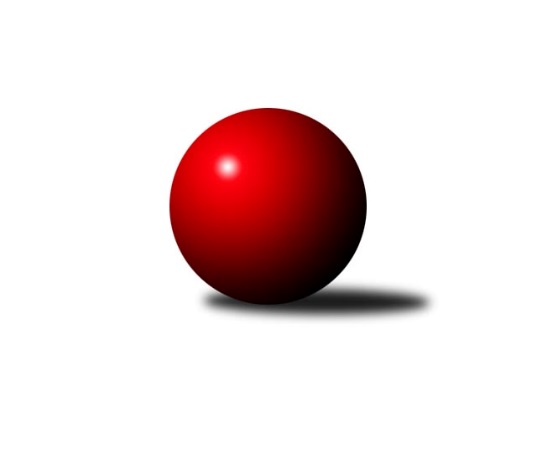 Č.15Ročník 2022/2023	18.2.2023Nejlepšího výkonu v tomto kole: 3437 dosáhlo družstvo: TJ Opava 3. KLM C 2022/2023Výsledky 15. kolaSouhrnný přehled výsledků:TJ Opava 	- SKK Ostrava ˝A˝	7:1	3437:3197	17.0:7.0	18.2.KK Zábřeh B	- TJ Odry 	3:5	3236:3302	12.0:12.0	18.2.TJ Prostějov 	- TJ Spartak Přerov B	6.5:1.5	3274:3192	15.5:8.5	18.2.KK Šumperk	- Sokol Přemyslovice 	5:3	3408:3400	13.0:11.0	18.2.TJ Sokol Bohumín 	- TJ Sokol Luhačovice	7:1	3219:3092	15.0:9.0	18.2.TJ Unie Hlubina	- KK Jiskra Rýmařov 	4:4	3254:3167	13.0:11.0	18.2.Tabulka družstev:	1.	TJ Unie Hlubina	15	10	3	2	77.0 : 43.0 	210.0 : 150.0 	 3369	23	2.	TJ Odry	15	9	2	4	73.0 : 47.0 	188.0 : 172.0 	 3292	20	3.	TJ Opava	15	9	1	5	69.5 : 50.5 	193.0 : 167.0 	 3266	19	4.	TJ Sokol Luhačovice	15	9	0	6	68.0 : 52.0 	183.5 : 176.5 	 3276	18	5.	KK Šumperk	15	9	0	6	61.0 : 59.0 	173.0 : 187.0 	 3246	18	6.	KK Jiskra Rýmařov	15	7	2	6	64.0 : 56.0 	188.5 : 171.5 	 3276	16	7.	Sokol Přemyslovice	15	6	2	7	56.0 : 64.0 	175.5 : 184.5 	 3219	14	8.	TJ Prostějov	15	6	1	8	58.5 : 61.5 	183.0 : 177.0 	 3244	13	9.	TJ Sokol Bohumín	15	6	1	8	54.0 : 66.0 	182.5 : 177.5 	 3180	13	10.	KK Zábřeh B	15	4	3	8	55.0 : 65.0 	173.0 : 187.0 	 3276	11	11.	TJ Spartak Přerov B	15	4	2	9	46.0 : 74.0 	165.0 : 195.0 	 3204	10	12.	SKK Ostrava ˝A˝	15	2	1	12	38.0 : 82.0 	145.0 : 215.0 	 3158	5Podrobné výsledky kola:	 TJ Opava 	3437	7:1	3197	SKK Ostrava ˝A˝	Luděk Slanina	133 	 147 	 150 	147	577 	 3:1 	 557 	 138	134 	 143	142	Petr Holas	Petr Bracek	157 	 150 	 158 	140	605 	 3:1 	 549 	 135	129 	 141	144	Miroslav Složil	Michal Blažek	141 	 140 	 134 	155	570 	 4:0 	 485 	 118	133 	 124	110	Miroslav Pytel	Maciej Basista	145 	 156 	 136 	119	556 	 3:1 	 527 	 131	127 	 151	118	Jiří Trnka	Tomáš Valíček	119 	 153 	 154 	134	560 	 3:1 	 500 	 127	113 	 129	131	Vladimír Korta	Milan Jahn	134 	 136 	 150 	149	569 	 1:3 	 579 	 152	141 	 123	163	Michal Blinkarozhodčí: Stanislav KřížNejlepší výkon utkání: 605 - Petr Bracek	 KK Zábřeh B	3236	3:5	3302	TJ Odry 	Jan Körner	140 	 116 	 149 	138	543 	 3:1 	 510 	 118	132 	 135	125	Ondřej Gajdičiar	Jiří Flídr	154 	 129 	 126 	137	546 	 1:3 	 586 	 134	140 	 150	162	Martin Pavič	Zdeněk Švub	127 	 135 	 126 	136	524 	 3:1 	 513 	 118	133 	 133	129	Lukáš Dadák	Josef Sitta	148 	 132 	 153 	135	568 	 3:1 	 554 	 147	146 	 132	129	Michal Pavič	Lukáš Horňák	143 	 138 	 127 	130	538 	 2:2 	 540 	 139	141 	 136	124	Petr Dvorský	Tomáš Ondráček *1	109 	 133 	 139 	136	517 	 0:4 	 599 	 138	141 	 164	156	Karel Chlevišťanrozhodčí: Soňa Keprtovástřídání: *1 od 34. hodu Tomáš PěničkaNejlepší výkon utkání: 599 - Karel Chlevišťan	 TJ Prostějov 	3274	6.5:1.5	3192	TJ Spartak Přerov B	Jan Pernica	152 	 132 	 149 	140	573 	 3:1 	 542 	 130	141 	 145	126	Petr Vácha	Max Trunečka	155 	 151 	 147 	115	568 	 3:1 	 563 	 136	137 	 145	145	Michal Loučka	Roman Rolenc	123 	 146 	 125 	140	534 	 2:2 	 552 	 124	141 	 167	120	Vladimír Mánek	Karel Zubalík	142 	 128 	 119 	122	511 	 2:2 	 511 	 119	142 	 129	121	Libor Daňa *1	Václav Kovařík	151 	 133 	 135 	147	566 	 3:1 	 509 	 136	140 	 110	123	Stanislav Beňa ml.	Miroslav Znojil	126 	 123 	 135 	138	522 	 2.5:1.5 	 515 	 123	127 	 135	130	Milan Kandarozhodčí: Josef Jurdastřídání: *1 od 61. hodu Martin HolasNejlepší výkon utkání: 573 - Jan Pernica	 KK Šumperk	3408	5:3	3400	Sokol Přemyslovice 	Pavel Heinisch	138 	 134 	 140 	165	577 	 4:0 	 512 	 121	119 	 139	133	Pavel Močár	Jaroslav Vymazal	135 	 145 	 145 	142	567 	 1:3 	 571 	 139	133 	 154	145	Eduard Tomek	Martin Macas	155 	 155 	 140 	133	583 	 2:2 	 592 	 132	164 	 136	160	Radek Grulich	František Habrman	141 	 166 	 135 	156	598 	 3:1 	 585 	 161	145 	 125	154	Tomáš Fraus	Jaromír Rabenseifner	151 	 158 	 151 	133	593 	 3:1 	 541 	 139	131 	 128	143	Jan Sedláček	Jaroslav Sedlář *1	119 	 121 	 123 	127	490 	 0:4 	 599 	 158	151 	 141	149	Jiří Šoupalrozhodčí: Martin Sedlářstřídání: *1 od 34. hodu Miroslav SmrčkaNejlepší výkon utkání: 599 - Jiří Šoupal	 TJ Sokol Bohumín 	3219	7:1	3092	TJ Sokol Luhačovice	Stanislav Sliwka	121 	 133 	 142 	116	512 	 3:1 	 490 	 105	112 	 140	133	Milan Žáček	Jan Zaškolný	139 	 127 	 138 	109	513 	 1:3 	 548 	 158	138 	 122	130	Vratislav Kunc	Aleš Kohutek	140 	 137 	 131 	140	548 	 4:0 	 468 	 119	117 	 118	114	Jaromír Čanda	Fridrich Péli	132 	 142 	 144 	142	560 	 3:1 	 540 	 136	137 	 139	128	Miroslav Hvozdenský	Petr Kuttler	139 	 137 	 131 	130	537 	 2:2 	 535 	 131	138 	 142	124	Libor Slezák	Roman Honl	149 	 133 	 128 	139	549 	 2:2 	 511 	 115	141 	 129	126	Karel Máčalíkrozhodčí: Štefan DendisNejlepší výkon utkání: 560 - Fridrich Péli	 TJ Unie Hlubina	3254	4:4	3167	KK Jiskra Rýmařov 	Přemysl Žáček	157 	 137 	 130 	145	569 	 4:0 	 471 	 131	118 	 118	104	Ladislav Janáč	Michal Bezruč	124 	 134 	 143 	119	520 	 1:3 	 550 	 126	142 	 134	148	Antonín Sochor	Petr Basta	131 	 120 	 138 	132	521 	 1:3 	 536 	 137	128 	 136	135	Ladislav Stárek	Jan Žídek	137 	 145 	 138 	127	547 	 2:2 	 552 	 139	143 	 134	136	Jaroslav Tezzele	Michal Laga	121 	 128 	 140 	134	523 	 1.5:2.5 	 524 	 121	133 	 127	143	Petr Chlachula	Martin Marek	147 	 156 	 130 	141	574 	 3.5:0.5 	 534 	 144	125 	 130	135	Gustav Vojtekrozhodčí:  Vedoucí družstevNejlepší výkon utkání: 574 - Martin MarekPořadí jednotlivců:	jméno hráče	družstvo	celkem	plné	dorážka	chyby	poměr kuž.	Maximum	1.	Martin Marek 	TJ Unie Hlubina	589.63	382.8	206.9	3.0	7/7	(609)	2.	Filip Lekeš 	TJ Sokol Luhačovice	574.00	371.4	202.6	2.1	6/8	(597)	3.	Josef Sitta 	KK Zábřeh B	572.98	377.5	195.5	2.5	7/7	(605)	4.	Marek Frydrych 	TJ Odry 	568.89	376.0	192.9	4.3	6/8	(600)	5.	Martin Pavič 	TJ Odry 	568.23	373.9	194.3	3.5	8/8	(606)	6.	Michal Laga 	TJ Unie Hlubina	568.10	381.8	186.3	5.9	7/7	(594)	7.	Jan Pernica 	TJ Prostějov 	568.02	376.1	191.9	4.7	7/8	(624)	8.	Vratislav Kunc 	TJ Sokol Luhačovice	566.05	383.2	182.9	5.5	7/8	(597)	9.	Přemysl Žáček 	TJ Unie Hlubina	564.73	370.2	194.6	4.5	5/7	(590)	10.	Karel Chlevišťan 	TJ Odry 	561.92	371.8	190.1	3.8	6/8	(622)	11.	Ladislav Stárek 	KK Jiskra Rýmařov 	560.69	372.0	188.7	3.2	7/9	(607)	12.	Radek Grulich 	Sokol Přemyslovice 	560.02	365.8	194.2	2.4	9/9	(627)	13.	Petr Bracek 	TJ Opava 	559.95	371.3	188.6	3.9	8/8	(632)	14.	Vladimír Mánek 	TJ Spartak Přerov B	559.56	379.2	180.4	6.3	6/9	(614)	15.	Lukáš Horňák 	KK Zábřeh B	559.11	373.6	185.6	3.4	7/7	(596)	16.	Antonín Sochor 	KK Jiskra Rýmařov 	555.49	369.3	186.1	4.4	9/9	(617)	17.	Pavel Marek 	TJ Unie Hlubina	555.00	376.5	178.5	5.3	5/7	(580)	18.	Gustav Vojtek 	KK Šumperk	554.79	365.2	189.6	4.4	6/8	(618)	19.	Milan Šula 	KK Zábřeh B	554.57	373.2	181.4	3.9	6/7	(576)	20.	Jaroslav Tezzele 	KK Jiskra Rýmařov 	553.21	356.5	196.7	3.6	9/9	(616)	21.	Petr Chlachula 	KK Jiskra Rýmařov 	552.11	370.0	182.1	4.7	9/9	(605)	22.	Eduard Tomek 	Sokol Přemyslovice 	551.73	371.0	180.8	4.7	7/9	(580)	23.	Jaromír Rabenseifner 	KK Šumperk	550.55	368.7	181.9	5.9	8/8	(601)	24.	Jan Žídek 	TJ Unie Hlubina	550.17	370.9	179.3	4.1	6/7	(581)	25.	Milan Jahn 	TJ Opava 	549.49	369.1	180.3	5.1	7/8	(579)	26.	Petr Kuttler 	TJ Sokol Bohumín 	548.95	370.7	178.2	4.4	7/7	(567)	27.	Aleš Kohutek 	TJ Sokol Bohumín 	548.05	368.9	179.1	2.8	7/7	(577)	28.	Luděk Slanina 	TJ Opava 	547.89	367.9	180.0	4.7	8/8	(591)	29.	Petr Dvorský 	TJ Odry 	547.26	372.5	174.8	5.7	7/8	(595)	30.	Max Trunečka 	TJ Prostějov 	546.00	369.3	176.7	6.1	6/8	(568)	31.	Pavel Heinisch 	KK Šumperk	545.50	363.4	182.1	5.0	8/8	(617)	32.	Petr Holas 	SKK Ostrava ˝A˝	545.03	368.5	176.6	5.8	9/9	(576)	33.	Michal Pavič 	TJ Odry 	545.03	365.5	179.6	4.6	8/8	(594)	34.	Václav Kovařík 	TJ Prostějov 	544.14	369.8	174.3	6.4	7/8	(580)	35.	Michal Blinka 	SKK Ostrava ˝A˝	544.13	366.1	178.0	5.5	8/9	(597)	36.	Jiří Konečný 	TJ Sokol Luhačovice	543.40	365.3	178.1	4.0	7/8	(586)	37.	Ondřej Gajdičiar 	TJ Odry 	543.04	364.7	178.4	5.6	7/8	(587)	38.	Tomáš Fraus 	Sokol Přemyslovice 	542.71	370.9	171.8	6.7	9/9	(585)	39.	Vojtěch Venclík 	TJ Spartak Přerov B	541.47	368.7	172.8	6.0	6/9	(599)	40.	Karel Zubalík 	TJ Prostějov 	539.90	367.2	172.7	5.4	8/8	(572)	41.	František Habrman 	KK Šumperk	539.79	360.9	178.9	5.4	6/8	(598)	42.	Michal Zatyko 	TJ Unie Hlubina	538.90	371.1	167.8	5.8	5/7	(555)	43.	Maciej Basista 	TJ Opava 	538.73	366.1	172.6	6.1	8/8	(576)	44.	Roman Honl 	TJ Sokol Bohumín 	537.40	350.2	187.2	4.8	5/7	(566)	45.	Miroslav Znojil 	TJ Prostějov 	535.76	357.0	178.8	5.8	7/8	(576)	46.	Jan Körner 	KK Zábřeh B	535.75	365.7	170.1	5.3	6/7	(578)	47.	Libor Daňa 	TJ Spartak Přerov B	535.57	364.7	170.9	6.2	6/9	(580)	48.	Milan Kanda 	TJ Spartak Přerov B	534.77	366.3	168.4	5.8	7/9	(593)	49.	Miroslav Hvozdenský 	TJ Sokol Luhačovice	533.18	356.0	177.1	4.3	7/8	(589)	50.	Miroslav Smrčka 	KK Šumperk	533.13	365.0	168.1	7.1	8/8	(580)	51.	Milan Žáček 	TJ Sokol Luhačovice	528.88	359.6	169.3	8.2	6/8	(582)	52.	Jiří Trnka 	SKK Ostrava ˝A˝	527.46	369.3	158.1	5.7	9/9	(575)	53.	Michal Loučka 	TJ Spartak Přerov B	527.06	360.5	166.5	6.4	6/9	(586)	54.	Tomáš Pěnička 	KK Zábřeh B	526.86	356.6	170.3	5.0	7/7	(556)	55.	Miroslav Složil 	SKK Ostrava ˝A˝	526.79	349.2	177.5	3.3	7/9	(555)	56.	Rostislav Biolek 	KK Šumperk	526.52	360.5	166.0	7.6	7/8	(580)	57.	Jan Sedláček 	Sokol Přemyslovice 	526.35	364.0	162.4	6.9	8/9	(554)	58.	Fridrich Péli 	TJ Sokol Bohumín 	524.34	358.1	166.2	5.2	7/7	(560)	59.	Pavel Močár 	Sokol Přemyslovice 	523.82	367.9	155.9	7.3	7/9	(564)	60.	Tomáš Valíček 	TJ Opava 	523.63	357.9	165.8	7.1	6/8	(581)	61.	Ladislav Janáč 	KK Jiskra Rýmařov 	522.93	353.3	169.6	7.0	8/9	(557)	62.	Michal Kolář 	Sokol Přemyslovice 	520.79	356.1	164.6	6.2	7/9	(539)	63.	Karol Nitka 	TJ Sokol Bohumín 	517.43	356.3	161.1	6.8	7/7	(560)	64.	Stanislav Sliwka 	TJ Sokol Bohumín 	514.23	362.3	152.0	8.9	6/7	(572)	65.	Miroslav Pytel 	SKK Ostrava ˝A˝	512.88	352.7	160.2	6.7	8/9	(541)	66.	Jiří Kohoutek 	TJ Spartak Přerov B	503.33	354.8	148.5	10.8	6/9	(527)		Martin Sedlář 	KK Šumperk	594.00	382.0	212.0	3.0	1/8	(594)		Jan Kučák 	TJ Odry 	585.00	381.0	204.0	8.0	1/8	(585)		Tomáš Molek 	TJ Sokol Luhačovice	579.07	375.7	203.4	2.5	5/8	(611)		Martin Macas 	KK Šumperk	558.70	362.1	196.7	3.7	5/8	(586)		Michal Bezruč 	TJ Unie Hlubina	558.19	371.9	186.3	4.6	4/7	(585)		Lukáš Vybíral 	Sokol Přemyslovice 	558.00	391.0	167.0	8.0	1/9	(558)		Zdeněk Macháček 	TJ Spartak Přerov B	557.83	377.0	180.8	8.2	4/9	(624)		Miroslav Stuchlík 	TJ Opava 	553.33	385.3	168.0	5.2	2/8	(585)		Petr Basta 	TJ Unie Hlubina	551.42	372.8	178.7	3.2	2/7	(580)		Petr Kudláček 	TJ Sokol Luhačovice	549.00	386.0	163.0	1.0	1/8	(549)		Martin Holas 	TJ Spartak Přerov B	548.30	369.2	179.1	6.3	5/9	(590)		Roman Rolenc 	TJ Prostějov 	547.22	361.3	185.9	5.9	3/8	(566)		Zdeněk Švub 	KK Zábřeh B	546.38	359.7	186.7	5.7	4/7	(573)		Jiří Flídr 	KK Zábřeh B	546.00	351.0	195.0	4.0	1/7	(546)		Jiří Koloděj 	SKK Ostrava ˝A˝	546.00	368.5	177.5	7.5	2/9	(577)		Petr Wolf 	TJ Opava 	545.60	359.1	186.5	4.9	5/8	(578)		Libor Krejčí 	KK Zábřeh B	545.25	367.5	177.8	7.3	4/7	(598)		Vojtěch Zaškolný 	TJ Sokol Bohumín 	544.00	363.0	181.0	4.0	1/7	(544)		Jiří Martinů 	TJ Sokol Luhačovice	543.20	369.2	174.0	5.2	5/8	(584)		Michal Blažek 	TJ Opava 	542.13	373.5	168.7	6.6	5/8	(618)		Aleš Čapka 	TJ Prostějov 	541.93	365.7	176.3	7.7	5/8	(584)		Stanislav Beňa  ml.	TJ Spartak Přerov B	537.50	356.0	181.5	5.5	2/9	(566)		Jaroslav Vymazal 	KK Šumperk	536.80	367.7	169.2	4.8	5/8	(572)		Jiří Šoupal 	Sokol Přemyslovice 	535.00	362.1	172.9	6.0	5/9	(599)		Martin Rédr 	TJ Spartak Přerov B	534.80	371.5	163.3	4.5	5/9	(596)		Pavel Konštacký 	KK Jiskra Rýmařov 	534.00	372.5	161.5	9.5	2/9	(540)		Petr Vácha 	TJ Spartak Přerov B	531.50	358.6	172.9	7.5	2/9	(542)		Stanislav Ovšák 	TJ Odry 	531.00	380.0	151.0	6.0	1/8	(531)		Michal Davidík 	KK Jiskra Rýmařov 	530.67	363.0	167.7	6.8	3/9	(564)		Vladimír Korta 	SKK Ostrava ˝A˝	529.73	361.1	168.6	6.7	5/9	(597)		Svatopluk Kříž 	TJ Opava 	529.00	368.0	161.0	2.0	1/8	(529)		Miroslav Štěpán 	KK Zábřeh B	527.00	344.0	183.0	7.0	1/7	(527)		Karel Máčalík 	TJ Sokol Luhačovice	526.65	355.8	170.9	7.3	4/8	(559)		Libor Slezák 	TJ Sokol Luhačovice	524.33	354.6	169.8	5.3	3/8	(567)		Michal Oščádal 	Sokol Přemyslovice 	523.00	369.0	154.0	12.0	1/9	(523)		Lukáš Modlitba 	TJ Sokol Bohumín 	522.75	351.2	171.6	7.1	2/7	(555)		Lukáš Dadák 	TJ Odry 	522.50	362.0	160.5	4.5	2/8	(532)		Jan Zaškolný 	TJ Sokol Bohumín 	518.25	354.2	164.1	6.2	3/7	(552)		Vojtěch Rozkopal 	TJ Odry 	516.50	364.5	152.0	6.0	2/8	(529)		Bronislav Diviš 	TJ Prostějov 	513.73	359.5	154.3	6.0	5/8	(570)		Tomáš Chárník 	KK Jiskra Rýmařov 	508.00	353.0	155.0	10.5	2/9	(512)		Daniel Ševčík  st.	TJ Odry 	507.17	341.8	165.3	12.1	3/8	(558)		Martin Futerko 	SKK Ostrava ˝A˝	506.50	348.5	158.0	4.5	1/9	(516)		Jan Pavlosek 	SKK Ostrava ˝A˝	503.00	344.6	158.4	10.2	5/9	(530)		Marek Kankovský 	Sokol Přemyslovice 	498.00	358.0	140.0	8.0	1/9	(498)		Tomáš Ondráček 	KK Zábřeh B	492.89	350.9	142.0	12.2	3/7	(510)		Radek Foltýn 	SKK Ostrava ˝A˝	477.50	335.8	141.8	13.7	4/9	(493)		Jaromír Čanda 	TJ Sokol Luhačovice	468.00	331.0	137.0	9.0	1/8	(468)		Petr Charník 	KK Jiskra Rýmařov 	467.00	320.0	147.0	10.0	1/9	(467)		Miroslav Ondrouch 	Sokol Přemyslovice 	444.00	313.0	131.0	22.0	1/9	(444)Sportovně technické informace:Starty náhradníků:registrační číslo	jméno a příjmení 	datum startu 	družstvo	číslo startu26338	Lukáš Dadák	18.02.2023	TJ Odry 	2x10669	Miroslav Smrčka	18.02.2023	KK Šumperk	2x14106	Jaroslav Sedlář	18.02.2023	KK Šumperk	1x
Hráči dopsaní na soupisku:registrační číslo	jméno a příjmení 	datum startu 	družstvo	14871	Jaromír Čanda	18.02.2023	TJ Sokol Luhačovice	Program dalšího kola:16. kolo25.2.2023	so	9:00	TJ Spartak Přerov B - KK Zábřeh B	25.2.2023	so	10:00	TJ Sokol Luhačovice - TJ Prostějov 	25.2.2023	so	13:00	TJ Odry  - TJ Opava 	25.2.2023	so	14:00	KK Jiskra Rýmařov  - TJ Sokol Bohumín 	25.2.2023	so	14:30	Sokol Přemyslovice  - TJ Unie Hlubina	25.2.2023	so	15:30	SKK Ostrava ˝A˝ - KK Šumperk	Nejlepší šestka kola - absolutněNejlepší šestka kola - absolutněNejlepší šestka kola - absolutněNejlepší šestka kola - absolutněNejlepší šestka kola - dle průměru kuželenNejlepší šestka kola - dle průměru kuželenNejlepší šestka kola - dle průměru kuželenNejlepší šestka kola - dle průměru kuželenNejlepší šestka kola - dle průměru kuželenPočetJménoNázev týmuVýkonPočetJménoNázev týmuPrůměr (%)Výkon7xPetr BracekTJ Opava6053xKarel ChlevišťanOdry112.055994xKarel ChlevišťanOdry5995xPetr BracekTJ Opava109.646051xJiří ŠoupalPřemyslovice5993xMartin PavičOdry109.625863xFrantišek HabrmanŠumperk5988xMartin MarekHlubina109.315742xJaromír RabenseifnerŠumperk5932xPřemysl ŽáčekHlubina108.365692xRadek GrulichPřemyslovice5921xFridrich PéliBohumín106.32560